Контрольная  работа по английскому языку 5 класс  4 четвертьI. Прочитайте текст  и выберите правильный ответ It's … afternoon.                                        A) Sunday B) Saturday C) Monday  The girls are at … birthday party.              A) Sue's B) Mary's C)   Kate's How old is Mary? … .                                 A) Eight B) Eighty C)   Seven . … children are dancing.                             A) All B) Some C) Three What is Mary opening? … .                      A) The door B) The present C) The box  Patrick and Simon are eating … .            A) cake B) sweets C)   biscuits They are in the … .                                   A) kitchen B) living room C) bedroom  Peter is playing … .                                  A) a game B) the guitar C) a video game Where is Peter? He is in the … .                A) kitchen B) bedroom C) living room Who likes the parties very much? … .       A) Sue and Mary B) The boys C) Sue and Kate II. Выбери правильный ответ Where is Sally? She ……in the park now.   A) plays B)  is playing C) playedAnn …   to England very  soon.                   A) will go B) went  C) goes   … she usually  watch TV in the morning?    A) Did B) Is  watching C) Does My mother … milk with coffee.              A)  did not drink B)  is not drinking C) doesn't drink  Mary … her homework now.                       A) do B) does C) is doing III. Составь предложения, используя слова в ряду.for / this doctor / five  / known / Our friends /  years/ have /  . 
_____________________________________________________________has / Margaret / long / in / How / Moscow/ lived / ? _____________________________________________________________I / travelled / Italy/ already / to / have /. _____________________________________________________________ever / you / visited / the / Have / Hermitage / ? _____________________________________________________________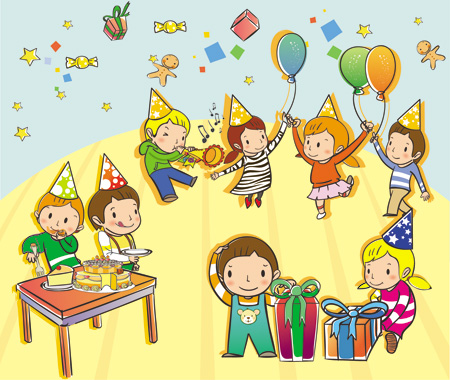 It's Sunday afternoon and Kate and Sue are at Mary's birthday party. She's eight years old now. Some kids are dancing in the sitting room. Mary is opening a present at the moment. Patrick and Simon are in the kitchen. They are eating chocolate cake. Peter is playing a video game in Mary's bedroom. Kate and Sue like parties very much. Children have a lot of fun at parties. 